Поиск работы через интернет – легко!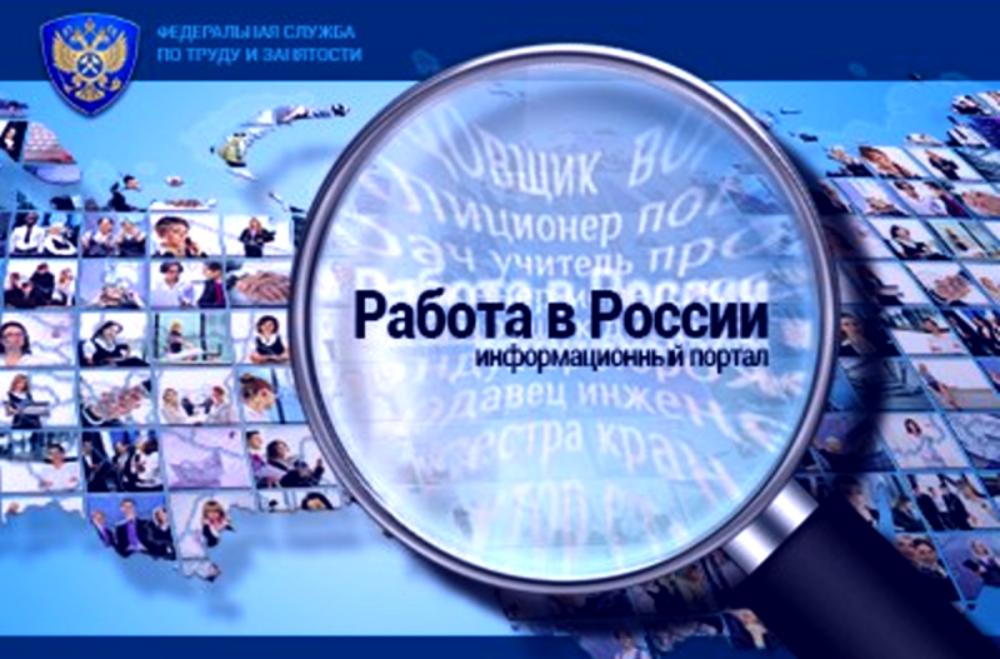 В эпоху активного развития Интернет технологий и компьютерной грамотности граждан поиск работы с помощью сайтов всемирной компьютерной сети становится оптимальным  методом  поиска работы. Каковы же преимущества поиска работы в сети Интернет? Во-первых, это владение оперативной информацией на рынке труда, причем,  на любой интересующей Вас территории.  Во-вторых, это экономия времени, средств и возможность общения с  работодателем  в кротчайшие сроки с момента появления вакансии. В-третьих, это возможность пассивного поиска работы благодаря размещению резюме на сайте. Помимо неоспоримых преимуществ поиск работы в сети Интернет имеет и свои недостатки, а именно, вероятность того, что объявление размещено в целях мошенничества. Поэтому использовать Интернет для поиска работы лучше исключительно через известные сайты, где тщательно проверяются данные на подлинность и безопасность.   Один из таких  сайтов – государственный портал общероссийской базы вакансий «Работа в России». Это единственный сайт в России для поиска работы с государственной поддержкой. С  порталом  «Работа в России» работать надежно, бесплатно и легко! Интерфейс портала «Работа в России» интуитивно понятен. Существует мобильная версия портала, обладающая большей частью функций и возможностей полной версии. Функционал сайта позволяет соискателю в удобной форме осуществлять поиск вакансий, учитывая социально-экономические показатели субъектов Российской Федерации, в том числе на интерактивной карте.  Благодаря простой и удобной поисковой системе граждане могут осуществлять поиск вакансий по большому количеству показателей: по региону, заработной плате, с предоставлением жилья, обучением и другим критериям. Для поиска работы на портале «Работа в России» необходимо выполнить 3 шага:зарегистрироваться на портале,разместить резюме и отметить пожелания к работе,откликаться на вакансии.В результате не сложных манипуляций вы не только получите доступ к базе вакансий и сможете оперативно обращаться к работодателям по понравившимся вакансиям, но и работодатели смогут связываться с Вами, если Ваше резюме их заинтересует. Дополнительным плюсом портала является возможность общения в социальной сети деловых контактов «SkilsNet». Создав свой профиль, указав образование, трудовой опыт, ключевые навыки и прочее, Вам  откроется доступ ко всем сервисам, публикациям и общению. В сети Вы сможете обсудить перспективные направления поиска работы, положительные и отрицательные стороны конкретных работодателей и множество других вопросов.Внимание! По вопросам оказания методической помощи в поиске работы, при использовании информационно-аналитической системы «Работа в России», необходимо обращаться в КУ «Нефтеюганский центр занятости населения». Наш адрес: г.Нефтеюганск, 2а мкр., дом 9/3( отдел трудоустройства).Справки по телефону 8(3463) 224707, 224726, 221560.Часы оказания государственных услуг: понедельник – пятницас 09-00 до 17-00.